Дошкольник. ПедагогамАдаптацияВикториныВоспитание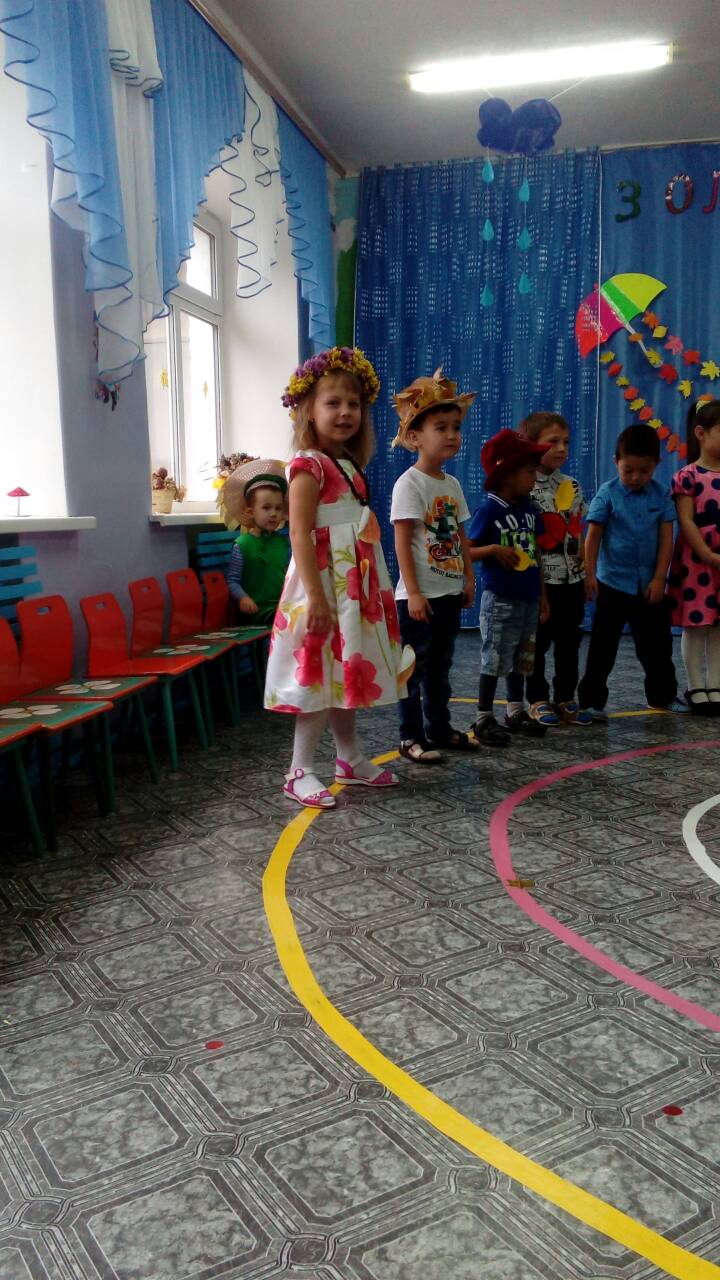 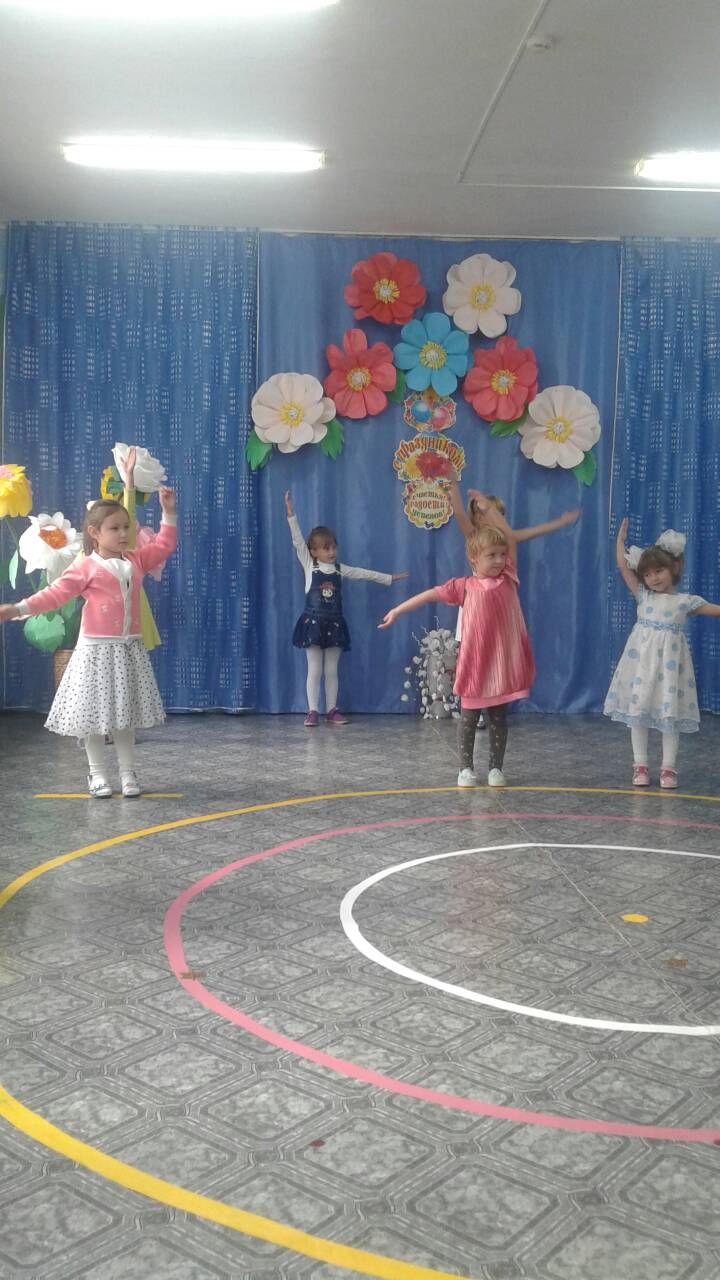 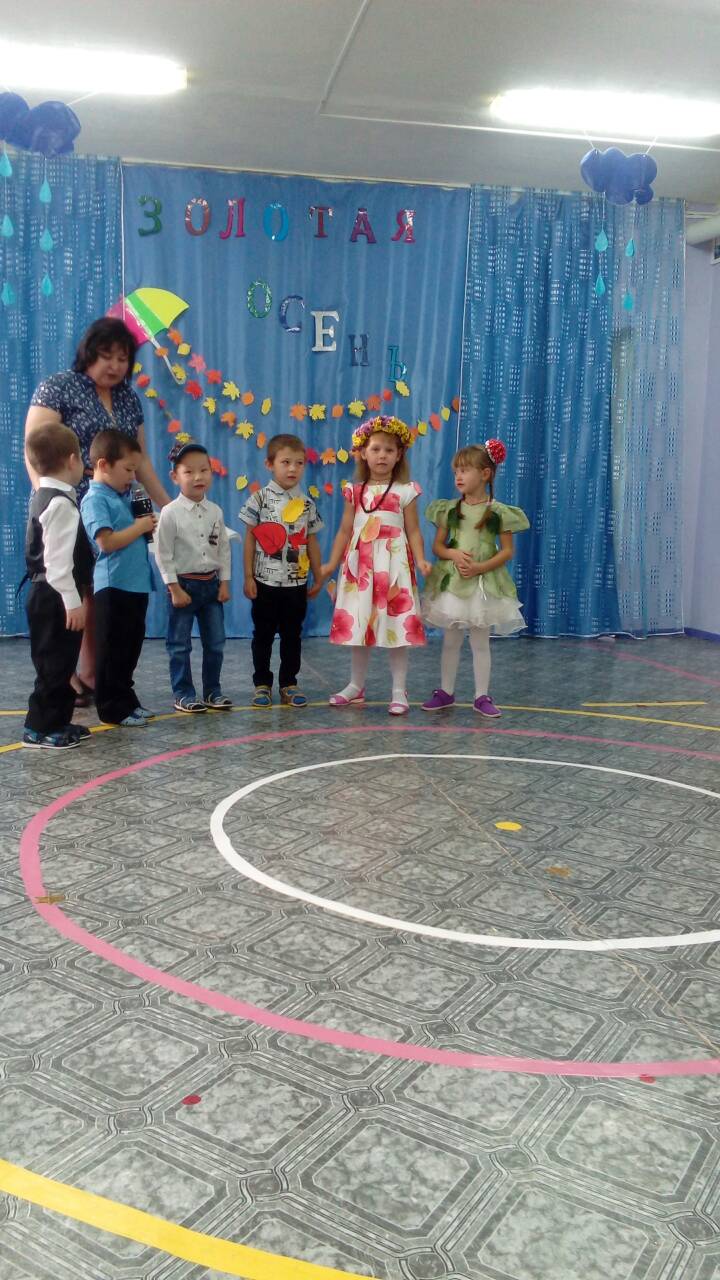 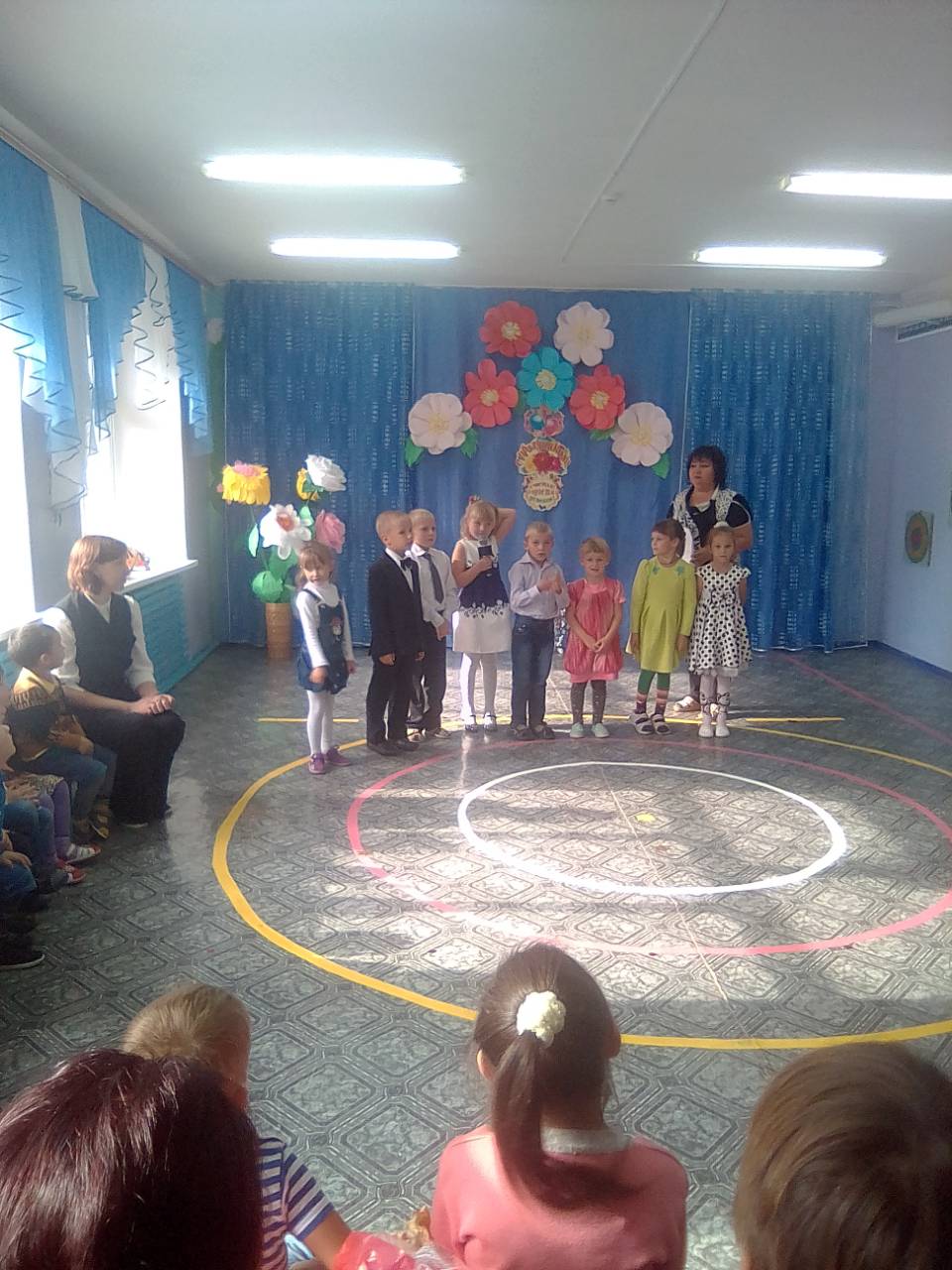 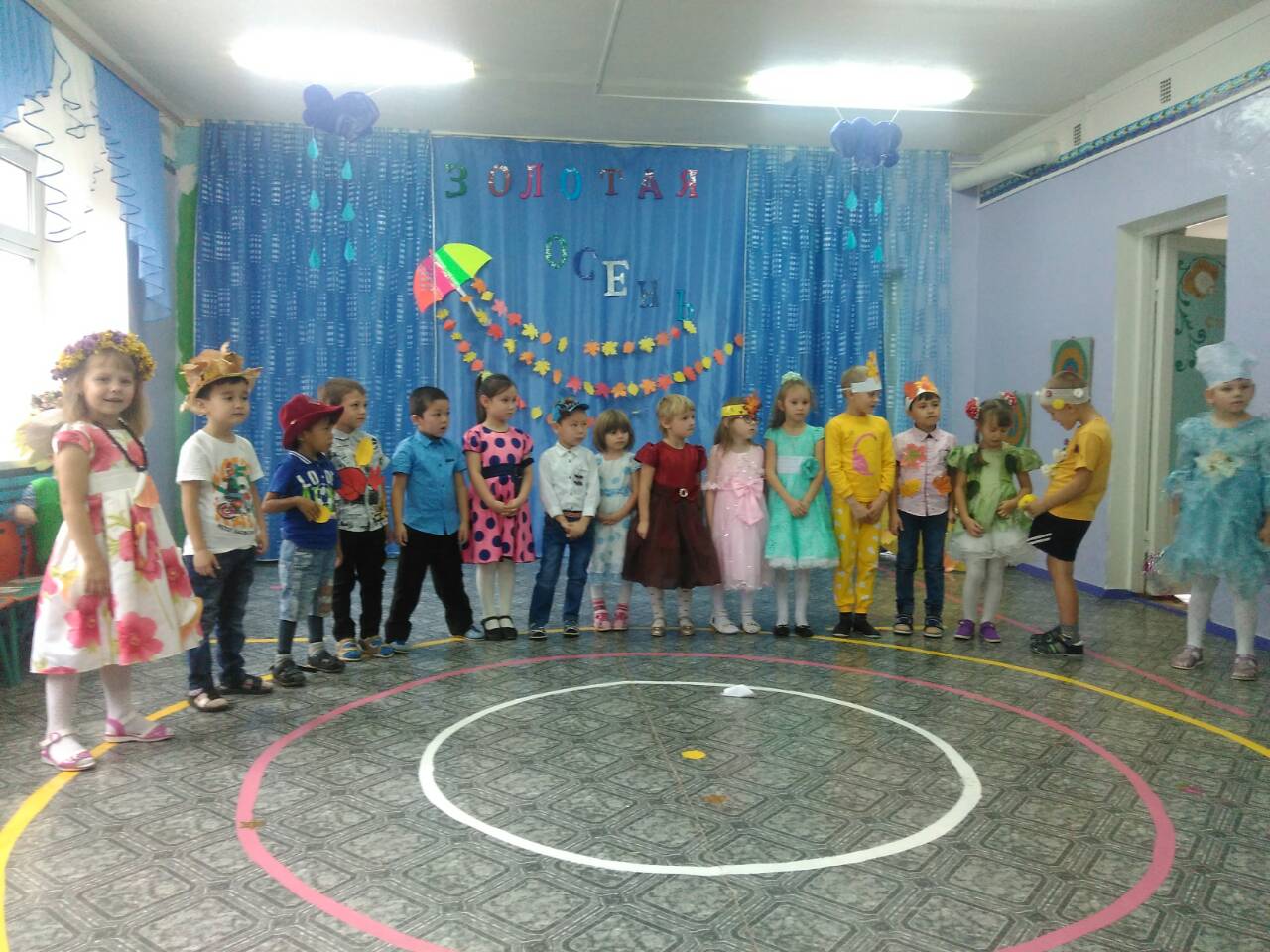 